AUTODICHIARAZIONE AI SENSI DEGLI ARTT. 46 E 47 D.P.R.N. 445/2000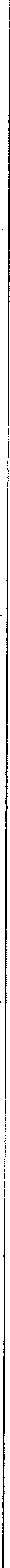 Il Sottoscritto  	nato il 	a				  		 residente in			(	) via  					 e domiciliato in						  	), consapevole delle conseguenze penali previste in caso di dichiarazioni mendaci a pubblico ufficiale (art. 495 c.p.)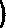 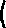 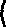 DICHIARA SOTTO LA PROPRIA RESPONSABILITÀdi non essere affetto dai seguenti sintomi: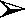 temperatura superiore a 37,5°C e brividitosse di recente comparsadifficoltà respiratoriaperdita improvvisa deII’olfatto (anosmia) o diminuzione delI'oIfatto (iposmia), perdita del gusto (ageusia) o alterazione del gusto (disgeusia)mal di goladi non essere sottoposto alla misura della quarantena o isolamento domiciliare fiduciario e/o al divieto di allontanamento dalla propria dimora/abitazione come misura di prevenzione della diffusione del contagio da COVID — 19.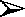 Data e luogo	Firma del dichiarante